Tisková zpráva, 7. 4. 2016								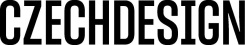 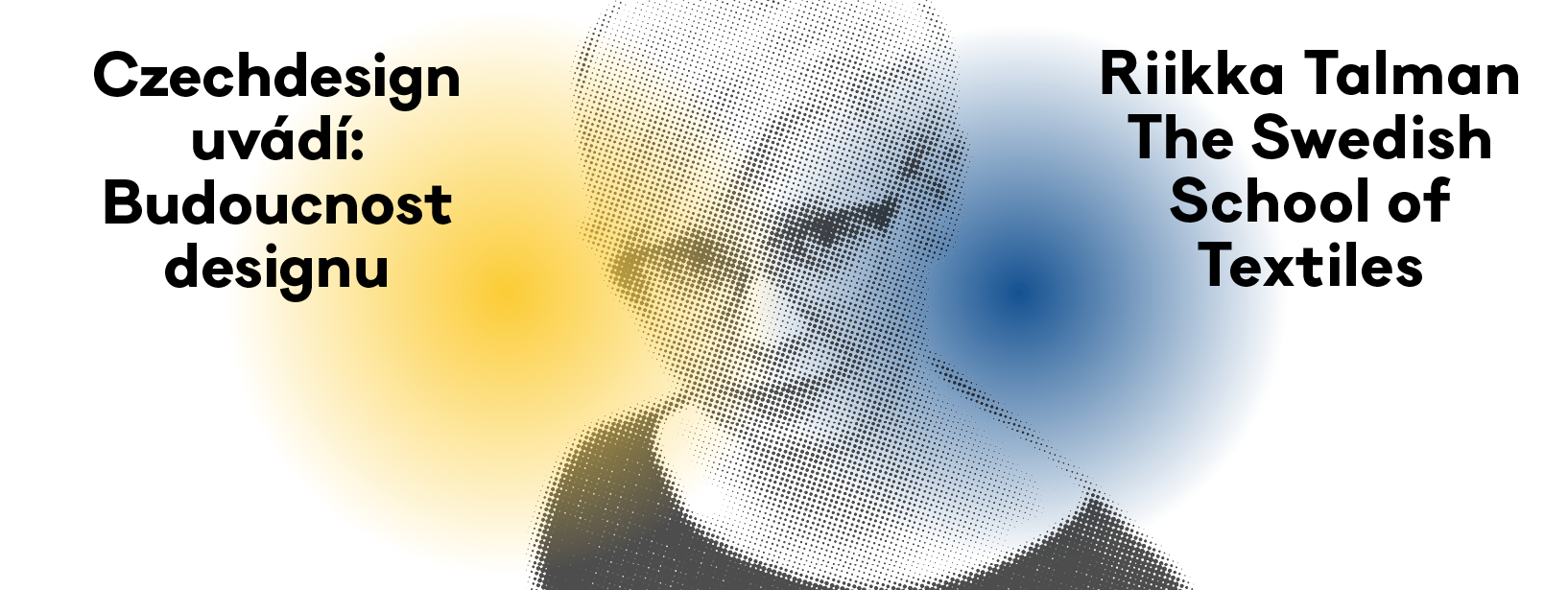 ŠVÉDSKÁ INSPIRACE: SMART TEXTILESOdpovědná a udržitelná móda? Začněte u textilu! Inspirujme se ve Švédsku, kde ve výzkumném centru jedné z nejprestižnějších textilních škol The Swedish School of Textiles rozvíjejí koncept „Smart Textiles“. O textilu, materiálech a technikách vedoucích k udržitelné budoucnosti přijede přednášet Riikka Talman.Životnost a udržitelnost textilu je často uměle prodlužována na nejdelší možnou dobu. Co když je ale stárnutí tohoto materiálu jednou z jeho největších kvalit? Mohou textilie s různými délkami života pomoci k udržitelnější budoucnosti módního průmyslu? Riikka Talman, expertka na udržitelný textil, přijede do Prahy, kde bude přednášet a povede workshop pro studenty Ateliéru textilu na Vysoké škole uměleckoprůmyslové v Praze. 21.4.2016 v 19:00 přednáška na téma Smart Textiles, UMPRUM, místnost č. 11522.4.2016 celodenní workshop se studenty Ateliéru Textilu na UMPRUMVstup zdarma. Pro účast na přednášce nutná rezervace místa: https://textiledesign.eventbrite.com/RIIKKA TALMANje doktorandka z The Swedish School of Textiles in Borås, která se zabývá výzkumem z oblasti designu textilu ve Smart Textiles Design Lab. S bohatými zkušenostmi v oblasti textilu se v současné době zabývá taktilními vlastnostmi textilu, stárnutím tohoto materiálu a cestami, jak pracovat s měnící se kvalitou textilu v čase.THE SWEDISH SCHOOL OF TEXTILESbyla založena v roce 1866 a patří k nejprestižnějším vzdělávacím institucím zaměřujících se na textil a módní průmysl. Je součástí University of Borås, která se nachází v jižní části Švédska. Hlavním zaměřením jejich mezinárodních výzkumných aktivit je udržitelnost, a to z hlediska chování spotřebitelů, globálního trhu, recyklace a nových způsobů zpracování textilu. Studenti univerzity mají k dispozici zázemí několika výzkumných center – Textile Fashion Center, Fashion Incubator a Smart Textiles Design Lab.BUDOUCNOST DESIGNUAkce je součástí cyklu přednášek a workshopů zahraničních odborníků a designérů s názvem Budoucnost designu, který pořádá organizace CZECHDESIGN. Projekt je podpořen Fondem EHP, Švédskou ambasádou v Praze, Ministerstvem kultury, Státním fondem kultury ČR a Vysokou školou uměleckoprůmyslovou v Praze.Projekt je podpořen Fondem EHP, Švédskou ambasádou v Praze, Ministerstvem kultury, Státním fondem kultury ČR a Vysokou školou uměleckoprůmyslovou v Praze.CZECHDESIGN
Přednáškový večer o designu a udržitelnosti a projekt Budoucnost designu realizuje organizace CZECHDESIGN, která dlouhodobě prosazuje uplatňování designu v praxi. Provozuje webový portál o českém designu, podporuje a propaguje české designéry, pořádá výstavy a vzdělávací akce pro odbornou i širokou veřejnost, v rámci poradenských služeb poskytuje konzultace, pořádá designérské soutěže, tendry a mediální kampaně.Aktualizovaný program a více informací o projektu na www.budoucnostdesignu.czZa podporu a partnerskou spolupráci děkujeme Fondu EHP, Švédské ambasádě v Praze, Ministerstvu kultury, Státnímu fondu kultury ČR a Vysoké škole uměleckoprůmyslové v Praze, Asten Hotels, Artikl, designreader.org Design Cabinet CZ, lidovky.cz, Designportal.cz, Insidecor, DesignMagazin.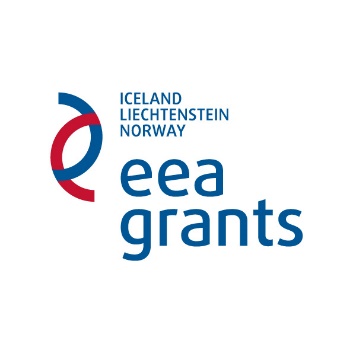 Projekt je podpořen Fondem EHP 
grantem z Islandu, Lichtenštejnska a Norska.Organizátor: 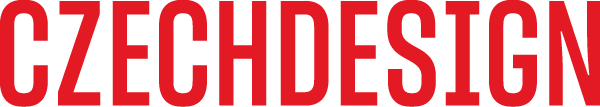 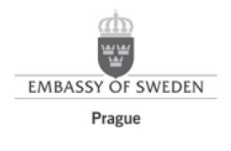 Partneři projektu:    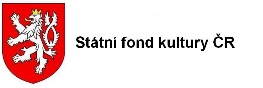 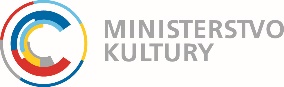 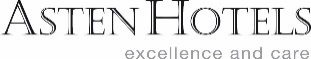 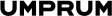 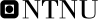 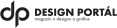 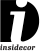 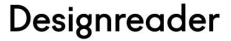 Mediální partneři: 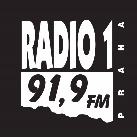 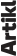 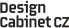 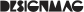 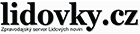 Budoucnost evropského designu a užitého umění
únor 2015 – únor 2016
www.budoucnostdesignu.czŠvédská inspirace: Smart textiles – přednáška Kdy: 21.4.2016 v 19:00
Kde: Vysoká škola uměleckoprůmyslová v Praze, Nám. Jana Palacha 80, Praha 1, místnost č. 115
Vstup zdarma. Nutná rezervace místa: https://textiledesign.eventbrite.com/Organizátor: CZECHDESIGN.CZ, z. s., Vojtěšská 3, Praha 1, www.czechdesign.czKontakt pro novináře: Kamila Matějková, kamila.matejkova@czechdesign.cz, 721 704 720Odpovědná a udržitelná móda? Začněte u textilu!Inspirujme se ve Švédsku, kde ve výzkumném centru jedné z nejprestižnějších textilních škol The Swedish School of Textiles rozvíjejí koncept „Smart Textiles“.UDRŽITELNOST TEXTILNÍHO PRŮMYSLUŽivotnost a udržitelnost textilu je často uměle prodlužována na nejdelší možnou dobu. Co když je ale stárnutí tohoto materiálu jednou z jeho největších kvalit? Mohou textilie s různými délkami života pomoci k udržitelnější budoucnosti módního průmyslu?O textilu, materiálech i technikách vedoucích k udržitelné budoucnosti přijede přednášet Riikka Talman, expertka zabývající se udržitelností textilu na The Swedish School of Textiles, University of Boras.RIIKKA TALMAN je doktorandka z The Swedish School of Textiles in Borås, která se zabývá výzkumem z oblasti designu textilu ve Smart Textiles Design Lab. S bohatými zkušenostmi v oblasti textilu se v současné době zabývá taktilními vlastnostmi textilu, stárnutím tohoto materiálu a cestami, jak pracovat s měnící se kvalitou textilu v čase.THE SWEDISH SCHOOL OF TEXTILESbyla založena v roce 1866 a patří k nejprestižnějším vzdělávacím institucím zaměřujících se na textil a módní průmysl. Je součástí University of Borås, která se nachází v jižní části Švédska. Hlavním zaměřením jejich mezinárodních výzkumných aktivit je udržitelnost, a to z hlediska chování spotřebitelů, globálního trhu, recyklace a nových způsobů zpracování textilu. Studenti univerzity mají k dispozici zázemí několika výzkumných center – Textile Fashion Center, Fashion Incubator a Smart Textiles Design Lab.WORKSHOP PRO STUDENTYV pátek 22. dubna Riikka Talman také povede celodenní workshop pro studenty Ateliéru Textilu Vysoké školy uměleckoprůmyslové v Praze na téma Smart Textiles.Projekt je podpořen Fondem EHP, Švédskou ambasádou v Praze, Ministerstvem kultury, Státním fondem kultury ČR a Vysokou školou uměleckoprůmyslovou v Praze.TĚŠÍME SE NA VÁS!